АДМИНИСТРАЦИЯ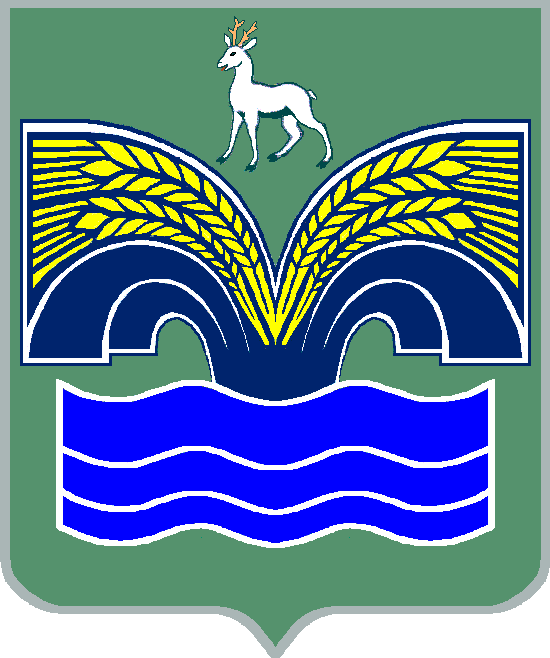 МУНИЦИПАЛЬНОГО РАЙОНА КРАСНОЯРСКИЙ                           САМАРСКОЙ ОБЛАСТИПОСТАНОВЛЕНИЕот ________________   № _______О внесении изменений в муниципальную программу «Реализация молодежной политики на территории муниципального района Красноярский Самарской области на 2020 - 2022 годы»В соответствии с п. 3 ч. 4 ст. 36 Федерального закона от 06.10.2003        № 131-ФЗ «Об общих принципах организации местного самоуправления в Российской Федерации», п.5 статьи 44 Устава муниципального района Красноярский Самарской области, принятого решением Собрания представителей муниципального района Красноярский Самарской области от 14.05.2015 № 20-СП, в целях оптимизации затрат и эффективного использования финансовых ресурсов Администрация муниципального района Красноярский Самарской области ПОСТАНОВЛЯЕТ: 1. Внести в муниципальную программу «Реализация молодежной политики  на территории муниципального района Красноярский Самарской области на 2020 - 2022 годы», утвержденную постановлением администрации муниципального района Красноярский Самарской области от 22.05.2020  № 143 (далее - Программа) следующие изменения:1.1.  Паспорт Программы изложить в следующей редакции:»;1.2. Раздел 3 «Обоснование объема финансовых средств, необходимых для реализации Программы» Программы  изложить в следующей редакции:«Общий объем финансирования муниципальной программы «Реализация молодежной политики на территории муниципального района Красноярский Самарской области на 2020-2022 годы» за счет средств бюджета муниципального района Красноярский Самарской области составит 5 044 тыс. рублей, из них формируемых за счет поступающих в 0естный бюджет средств областного бюджета – 3 439 тыс. рублей.         Планируемый объем финансирования по годам:          на 2020 г. – 3783 тыс. рублей, в том числе формируемых за счет средств, поступающих из областного бюджета - 3367 тыс. рублей;           на 2021 г. - 588 тыс. рублей;            на 2022 г. - 673 тыс. рублей, в том числе формируемых за счет средств, поступающих из областного бюджета – 72 тыс. рублей.»;     1.3. Приложение 1 к Программе «Перечень мероприятий муниципальной программы «Реализация молодежной политики на территории муниципального района Красноярский Самарской области на 2020 - 2022 годы» изложить согласно приложению к настоящему постановлению.    2.  Опубликовать настоящее постановление в газете «Красноярский вестник» и разместить на официальном сайте Администрации муниципального района Красноярский Самарской области                                        в сети Интернет.3. Настоящее постановление вступает в силу со дня его официального опубликования. 4. Контроль выполнения настоящего постановлению возложить на заместителя Главы муниципального района Красноярский Самарской области  по  социальным вопросам  С.А.Балясову.Глава района                                                                               М.В.БелоусовЩитанова  2-01-66СОГЛАСОВАНО:Заместитель Главы муниципальногорайона Красноярский по социальным вопросам                                          	 С.А.БалясоваРуководитель финансового управления		 Е.Е.ГоловановаРуководитель правового управления                                            Н.А.Держаев     Начальник общего отдела                                                           О.К.МорозоваНаименование  Программы Муниципальная программа «Реализация молодежной политики на территории муниципального района Красноярский  Самарской области на 2020 - 2022 годы»   (далее - Программа)Основания для разработки Программы Распоряжение Правительства Российской Федерации от 29.11.2014 № 2403-р «Об утверждении Основ государственной молодежной политики Российской Федерации на период до 2025 года»Дата принятия решения о разработке Программы Распоряжение администрации муниципального района Красноярский Самарской области от 10.04.2020 № 187-р «О разработке муниципальной программы «Реализация молодежной политики на территории муниципального района Красноярский  Самарской области на 2020 - 2022 годы»Ответственный исполнитель Программы Отдел по делам молодежи, физической культуре и спорту управления спорта, туризма и молодежной политики администрации муниципального района Красноярский Самарской областиИсполнители Программы Отдел по делам молодежи, физической культуре и спорту управления спорта, туризма и молодежной политики администрации муниципального района Красноярский Самарской области;МКУ Управление культуры муниципального района  Красноярский Самарской области;МКУ «Хозяйственно – эксплуатационная служба» муниципального района Красноярский Самарской области; МКУ - управление строительства и жилищно – коммунального хозяйства администрации муниципального района Красноярский Самарской областиЦели Программы Создание благоприятных условий для развития потенциала молодежи и его использование в интересах развития муниципального района Красноярский Самарской областиЗадачи  Программы 1. содействие гражданскому и  патриотическому воспитанию молодежи, сохранение исторической памяти о защитниках Отечества;2. вовлечение молодёжи в добровольческую (волонтерскую) деятельность;3. содействие творческому развитию молодежи  и поддержка социально значимых инициатив;4. содействие временной занятости несовершеннолетних граждан в возрасте от 14 до 18 лет;5. содействие в обеспечении организации отдыха детей в лагерях с дневным пребыванием;6. информационное обеспечение мероприятий, реализуемых в сфере молодежной политикиПоказатели (индикаторы) Программыс указанием задач и сроков реализацииЗадача 1. Содействие гражданскому и  патриотическому воспитанию молодежи, сохранение исторической памяти о защитниках Отечества:1) доля граждан в возрасте от 14 до 30 лет, принявших участие в мероприятиях  патриотической направленности,  от общей численности молодежи, проживающей на территории муниципального района Красноярский Самарской области;2) количество восстановленных  воинских захоронений.Задача 2. Вовлечение молодёжи в добровольческую (волонтерскую) деятельность:1) общая численность граждан, вовлеченной центрами (сообществами, объединениями) поддержки добровольчества (волонтерства) на базе образовательных организаций, некоммерческих организаций, государственных и муниципальных учреждений, в добровольческую (волонтерскую) деятельность  на территории муниципального района Красноярский  Самарской области.Задача 3. Содействие творческому развитию молодежи  и поддержка социально значимых инициатив:1)  доля молодежи, задействованной в мероприятиях по вовлечению в творческую деятельность, от общего  числа молодежи в муниципальном районе Красноярский  Самарской области.Задача 4. Содействие временной занятости несовершеннолетних граждан в возрасте от 14 до 18 лет:1) количество трудоустроенных несовершеннолетних  граждан в возрасте от 14 до 18 лет в общем количестве граждан в возрасте от 14 до 18 лет.Задача 5. Содействие в обеспечении организации отдыха детей в лагерях с дневным пребыванием:1) количество школьников, получивших услуги  организации питания в лагерях дневного пребывания.Задача 6. Информационное обеспечение мероприятий, реализуемых в сфере молодежной политики:1) количество публикаций в СМИ о мероприятиях, реализуемых в сфере молодежной политикиЭтапы и сроки реализации Программы  2020 – 2022 годыОбъемы и источники финансирования мероприятий Программы Общий объем финансирования  Программы                      за счет средств бюджета муниципального района Красноярский Самарской области -                                   5 044 тыс. рублей,из них формируемых за счет поступающих в местный бюджет средств областного бюджета – 3 439 тыс. рублей.Планируемый объем финансирования по годам: на 2020 г. – 3783 тыс. рублей, в том числе формируемых за счет средств, поступающих из областного бюджета -  3296 тыс. рублей;                                              на 2021 г. - 588 тыс. рублей;                                                на 2022 г. - 673 тыс. рублей, в том числе формируемых за счет средств, поступающих из областного бюджета – 72 тыс. рублейОжидаемые результаты реализации муниципальной программы Увеличение доли активной молодежи Красноярского района Самарской области, в том числе принимающей участие в добровольчестве, творчестве, в мероприятиях по временному трудоустройству и мероприятиях, направленных на формирование патриотизма  Система организации контроля за исполнением муниципальной программы Контроль за реализацией Программы осуществляет Глава муниципального района Красноярский Самарской области. Координатором Программы является заместитель Главы муниципального района Красноярский Самарской области по социальным вопросам